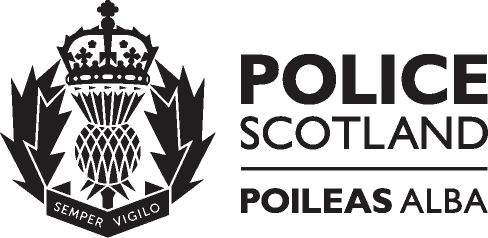 Notification Of Management Of Mammal Species Requiring More Than Two DogsInformation advising how your personal information will be processed by Police Scotland and your rights in relation to this can be accessed by following the link below:Privacy Notices - Police ScotlandThe Hunting with Dogs (Scotland) Act repeals the Protection of Wild Mammals (Scotland) Act 2002. Under the Act, a person commits an offence if they hunt a wild mammal using a dog unless one of six named exceptions apply. The Act provides for licensing the use of more than two dogs for only two of these exceptions. The applicant must be able to demonstrate their circumstances meet one of the following licensable purposes: Management of wild mammals above ground: Preventing serious damage to livestock, woodland or crops.Preventing the spread of disease.Protecting human healthEnvironmental benefit : Preserving, protecting or restoring a particular species (which may include controlling the number of a species for its welfare). Preserving, protecting or restoring the diversity of animal or plant life. Eradicating an invasive non-native species of wild mammal from an area.You MUST have sought, and have been granted, a licence from NatureScot prior to undertaking any mammal species management using more than two dogs, otherwise you will be committing a Criminal Offence and may be liable to prosecution. Rats and mice are the only exempt mammal species. You are required to provide the NatureScot Licence number on this notification form. Conditions of your license stipulate that you must notify Police Scotland in advance of any Mammal management using dogs no less than 2 working days prior to undertaking the licenced activity. The only exception will be if agreed in writing, prior to the activity, by NatureScot.You and all persons involved in the activity must adhere to Scotland’s licensing laws and regulations, particularly around the use of firearms. Section A – Licence HolderPlease provide personal details for the Licence Holder. The Licence Holder is the named individual who will be responsible for ensuring all of the licence conditions are complied with.Name:			     Date of Birth:		     Full Address:		     Phone Number:	      (contactable on day of activity)Vehicle Make, Model Colour and Registration number:      (If the Licence Holder is attending the activity we require details of the vehicle being used on the day)Section B – Named AgentName:			     Date of Birth:		     Full Address:		     Phone Number:	      (contactable on day of activity)Vehicle Make, Model Colour and Registration number:      (vehicle being used on day of activity)Section C – Details of ActivityPlease provide the following information with regard to the details of the activityAreas where Activity will take place: 		     Grid Reference:(6 digit grid reference required)        Start Time and Date of Activity:			     Finish Time and Date of Activity:			     NatureScot Licence Number:			     Number of Dogs Allowed Under Licence:	     Number of Guns Involved in Activity:		     Please email all requested information to contactus@scotland.police.uk no later than 2 working days prior to the activity taking place. 